مركز الدراسات الإستراتيجية والدولية / جامعة بغدادتعنوان النشاط المقُترح مع إدراج نوعه أزاء العنوان:(مؤتمر، ندوة، ورشة عمل، حلقة نقاشية)موعد الإنعقاد(يوم، شهر، سنة)مدة الانعقاد  (يوم –  يومان..)تخصص النشاط:علوم طبيعية، هندسية وتكنولوجياالعلوم الطبية والصحية، علومزراعية،علوم إجتماعية، علوم إنسانيةنبذة عن النشاطمكان الإنعقادالجهة المُنظمة(القسم – الفرع – الوحدة)جهات مُشاركة إن وجدت (كليات، جامعات، مؤسسات، وزارات...)الهاتف النقالالبريد الإلكتروني1ورشة عمل /موقف إدارة الرئيس دونالد ترامب تجاه مشكلة الصحراء الغربية  (2017_٢٠٢١)17/3/2024يوم واحداجتماعيشكل موقف الإدارة الاميركية في عهد الرئيس دونالد ترامب  من مشكلة الصحراء الغربية انعطافة خطيرة في مسار المشكلة بعد أن اعرب الرئيس دونالد ترامب عن نواياهبالاعتراف بمغربية الصحراء.مركز الدراسات الاستراتيجية والدوليةقسم دراسات السياسة الاقليمية والدوليةلا يوجد07901835985Asaad.ridaa@copolicy.uodaghdad.edu.iq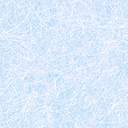 